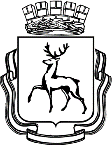 АДМИНИСТРАЦИЯ ГОРОДА НИЖНЕГО НОВГОРОДАПОСТАНОВЛЕНИЕНа основании части 1 статьи 78 и подпункта 1 части 2 статьи 78.5 Бюджетного кодекса Российской Федерации, пункта 2 части 1 статьи 165 и статьи 191 Жилищного кодекса Российской Федерации, Приложения № 2 к государственной программе «Обеспечение населения Нижегородской области качественными услугами в сфере жилищно-коммунального хозяйства», утвержденной постановлением Правительства Нижегородской области от 30.04.2014 № 305, Федерального закона от 06.10.2003 № 131-ФЗ «Об общих принципах организации местного самоуправления в Российской Федерации», постановления Правительства Российской Федерации от 25.10.2023 № 1782 «Об утверждении общих требований к нормативным правовым актам, муниципальным правовым актам, регулирующим предоставление из бюджетов субъектов Российской Федерации, местных бюджетов субсидий, в том числе грантов в форме субсидий, юридическим лицам, индивидуальным предпринимателям, а также физическим лицам - производителям товаров, работ, услуг и проведение отборов получателей указанных субсидий, в том числе грантов в форме субсидий», статьи 52 Устава города Нижнего Новгорода администрация города Нижнего Новгорода постановляет:1. Утвердить прилагаемый Порядок предоставления субсидии на финансовое обеспечение затрат на проведение работ по капитальному ремонту систем отопления и горячего водоснабжения с установкой индивидуальных тепловых пунктов в муниципальном образовании городской округ город Нижний Новгород, в целях перевода многоквартирных домов на закрытую систему горячего водоснабжения.2. Порядок, утвержденный настоящим Постановлением, вступает в силу с момента внесения изменений в соответствии с требованиями пункта 3 части 2 статьи 78 Бюджетного кодекса Российской Федерации в статью 29 решения городской Думы города Нижнего Новгорода от 14 декабря 2022 года № 265 «О бюджете города Нижнего Новгорода на 2023 год и на плановый период 2024 - 2025 годов».3. Управлению информационной политики администрации города Нижнего Новгорода обеспечить опубликование настоящего постановления в официальном печатном средстве массовой информации – газете «День города. Нижний Новгород».4. Юридическому департаменту администрации города Нижнего Новгорода (Витушкина Т.А.) обеспечить размещение настоящего постановления на официальном сайте администрации города Нижнего Новгорода в информационно - телекоммуникационной сети «Интернет».5. Контроль за исполнением постановления возложить на первого заместителя главы администрации города Нижнего Новгорода Сивохина Д.Г.Глава города                                                                                              Ю.В.Шалабаев Д.А.Скалкин439 04 45ПОРЯДОКпредоставления субсидии на финансовое обеспечение затрат на проведение работ по капитальному ремонту систем отопления и горячего водоснабжения с установкой индивидуальных тепловых пунктов в муниципальном образовании городской округ город Нижний Новгород, в целях перевода многоквартирных домов на закрытую систему горячего водоснабжения (далее - Порядок)1. Общие положения о предоставлении субсидии1.1. Настоящий Порядок определяет цели, порядок проведения отбора получателей субсидии, условия и процедуру предоставления из бюджета города Нижнего Новгорода субсидии на финансовое обеспечение затрат на проведение работ по капитальному ремонту систем отопления и горячего водоснабжения с установкой индивидуальных тепловых пунктов в муниципальном образовании городской округ город Нижний Новгород, в целях перевода многоквартирных домов на закрытую систему горячего водоснабжения (далее - Субсидия), требования к отчетности, к осуществлению контроля за соблюдением условий, целей, результатов и порядка предоставления Субсидии и ответственности за их нарушение.1.2. Субсидия предоставляется на безвозмездной и безвозвратной основе за счет средств бюджета города Нижнего Новгорода в пределах лимитов бюджетных обязательств, предусмотренных на эти цели в бюджете города Нижнего Новгорода на текущий финансовый год по разделу «Жилищно-коммунальное хозяйство», утвержденных в установленном порядке главному распорядителю бюджетных средств администрации города Нижнего Новгорода.1.3. Главным распорядителем средств бюджета, выделенных для предоставления Субсидии, является департамент жилья и инженерной инфраструктуры администрации города Нижнего Новгорода (далее - департамент жилья).1.4. Субсидия предоставляется в целях финансового обеспечения затрат на проведение работ по капитальному ремонту систем отопления и горячего водоснабжения с установкой индивидуальных тепловых пунктов в муниципальном образовании городской округ город Нижний Новгород (далее – ИТП), в целях перевода многоквартирных домов на закрытую систему горячего водоснабжения, в том числе на выполнение следующих работ:проектные работы;капитальный ремонт систем отопления и горячего водоснабжения многоквартирного дома с установкой ИТП;подключение (технологическое присоединение) ИТП многоквартирного дома к централизованной системе холодного водоснабжения.1.5. К категории получателей субсидии относятся:управляющие организации (далее - УО), осуществляющие управление многоквартирным домом, в отношении которого требуется выполнение работ, указанных в пункте 1.4 Порядка;товарищества собственников жилья, жилищные, жилищно-строительные или иные специализированные потребительские кооперативы (далее - ТСЖ), осуществляющие управление многоквартирным домом, в отношении которого требуется выполнение работ, указанных в пункте 1.4 Порядка;юридические лица, с которыми собственники в многоквартирном доме заключили договоры оказания услуг по содержанию и (или) выполнению работ по ремонту общего имущества при непосредственном управлении многоквартирным домом (далее - обслуживающая организация), в отношении которого требуется выполнение работ, указанных в пункте 1.4 Порядка;«временные» управляющие организации, осуществляющие управление многоквартирным домом, в отношении которого собственниками помещений в многоквартирном доме не выбран способ управления таким домом в порядке, установленном Жилищным кодексом Российской Федерации, или выбранный способ управления не реализован, не определена управляющая организация, в том числе по причине признания несостоявшимся открытого конкурса по отбору управляющей организации, проводимого органом местного самоуправления в соответствии с Жилищным кодексом Российской Федерации, имеющая лицензию на осуществление предпринимательской деятельности по управлению многоквартирным домом, определенная приказом департамента жилья в соответствии с Постановлением Правительства РФ от 21.12.2018 № 1616.1.6. Критериями отбора получателя субсидии являются:1.6.1. Наличие многоквартирного дома в перечне многоквартирных домов, в отношении которых принято решение о прекращении горячего водоснабжения с использованием открытых систем теплоснабжения (горячего водоснабжения) и об организации перевода многоквартирных домов, подключенных к таким системам, на закрытую систему нецентрализованного горячего водоснабжения с устройством индивидуальных тепловых пунктов, утвержденного постановлением администрации города Нижнего Новгорода от 18.04.2023 № 2229.1.6.2. Наличие решения общего собрания собственников помещений в многоквартирном доме о проведении капитального ремонта систем отопления и (или) горячего водоснабжения с установкой ИТП в муниципальном образовании городской округ город Нижний Новгород, в целях перевода многоквартирных домов на закрытую систему горячего водоснабжения.1.6.3. Соответствие требованиям, указанным в пункте 2.3 Порядка.1.7. Порядок проведения отбора получателя субсидии осуществляется посредством отбора заявок путем запроса предложений.1.8. Сведения о субсидии размещаются департаментом финансов администрации города Нижнего Новгорода (далее – департамент финансов) на едином портале бюджетной системы Российской Федерации в информационно-телекоммуникационной сети «Интернет» (далее - единый портал) (в разделе единого портала) не позднее 15-го рабочего дня, следующего за днем принятия решения о бюджете города Нижнего Новгорода (решения о внесении изменений в решение о бюджете города Нижнего Новгорода).1.9. Информация о проведении отбора получателей субсидии размещается департаментом жилья на официальном сайте администрации города Нижнего Новгорода по адресу: https://admgor.nnov.ru/ (далее - официальный сайт администрации города Нижнего Новгорода), в информационно-телекоммуникационной сети «Интернет».1.10. Отбор получателей субсидии проводится по месту нахождения департамента жилья: 603000, г. Нижний Новгород, ул. Пискунова, д. 47, тел. +7(831) 435-68-80, e-mail: depgil@admgor.nnov.ru.2. Порядок проведения отбора получателей субсидии для предоставления субсидий2.1. Предоставление субсидии осуществляется через отбор заявок путем запроса предложений, основными принципами которого являются:1) публичность и открытость;2) свобода получения и распространения информации о предоставлении субсидии;3) равенство прав претендентов на получение субсидии.2.2. Информация о проведении отбора получателей субсидии утверждается приказом департамента жилья и размещается департаментом жилья на официальном сайте администрации города Нижнего Новгорода не менее чем за 1 календарный день до даты начала отбора с указанием:1) срока проведения отбора (даты и времени начала (окончания) подачи (приема) заявок участников отбора), который не может быть ранее 10-го календарного дня, следующего за днем размещения объявления о проведении отбора;2) наименования, места нахождения, почтового адреса, адреса электронной почты департамента жилья;3) целей предоставления субсидии в соответствии с пунктом 1.4 Порядка, а также результатов предоставления субсидии в соответствии с пунктом 3.6 Порядка;4) перечня документов, подтверждающих соответствие установленным в пункте 1.6 Порядка критериям отбора получателя субсидии и требованиям в соответствии с пунктами 2.3 и 2.4 Порядка;5) порядка подачи заявок участников отбора в соответствии с пунктом 2.4 Порядка;6) правил рассмотрения и оценки заявок участников отбора в соответствии с пунктом 2.8 Порядка;7) порядка отзыва заявок участников отбора в соответствии с пунктом 2.9 Порядка;8) основания для отклонения заявок участников отбора в соответствии с пунктом 2.10 Порядка;9) порядка предоставления участникам отбора разъяснений положений объявления о проведении отбора, даты начала и окончания срока такого предоставления;10) срока, в соответствии с пунктом 3.2 Порядка, в течение которого победитель (победители) отбора должен (должны) подписать соглашение в соответствии с типовой формой, установленной приказом департамента финансов;11) условий признания победителя (победителей) отбора уклонившимся (уклонившимися) от заключения соглашения;12) даты размещения результатов отбора на официальном сайте администрации города Нижнего Новгорода, которая не может быть позднее 14-го календарного дня, следующего за днем определения победителя отбора.2.3. Требования к участникам отбора, которым должен соответствовать участник отбора на 1-е число месяца, предшествующего месяцу, в котором планируется проведение отбора:2.3.1. Участники отбора не должны являться иностранными юридическими лицами, в том числе местом регистрации которых является государство или территория, включенные в утверждаемый Министерством финансов Российской Федерации перечень государств и территорий, используемых для промежуточного (офшорного) владения активами в Российской Федерации (далее - офшорные компании), а также российскими юридическими лицами, в уставном (складочном) капитале которых доля прямого или косвенного (через третьих лиц) участия офшорных компаний в совокупности превышает 25 процентов (если иное не предусмотрено законодательством Российской Федерации). При расчете доли участия офшорных компаний в капитале российских юридических лиц не учитывается прямое и (или) косвенное участие офшорных компаний в капитале публичных акционерных обществ (в том числе со статусом международной компании), акции которых обращаются на организованных торгах в Российской Федерации, а также косвенное участие таких офшорных компаний в капитале других российских юридических лиц, реализованное через участие в капитале указанных публичных акционерных обществ.2.3.2. Участники отбора не должны получать средства из бюджета бюджетной системы Российской Федерации, из которого планируется предоставление субсидии в соответствии с правовым актом, на основании иных нормативных правовых актов или муниципальных правовых актов на цели, указанные в пункте 1.4 Порядка.2.3.3. У участника отбора должна отсутствовать просроченная задолженность по возврату в бюджет города Нижнего Новгорода субсидии, бюджетных инвестиций, предоставленных в том числе, в соответствии с иными правовыми актами, и иная просроченная задолженность перед бюджетом города Нижнего Новгорода.2.3.4. Получатель субсидии не находится в перечне организаций и физических лиц, в отношении которых имеются сведения об их причастности к экстремистской деятельности или терроризму. 2.3.5. Получатель субсидии не находится в составляемых в рамках реализации полномочий, предусмотренных главой VII Устава ООН, Советом Безопасности ООН или органами, специально созданными решениями Совета Безопасности ООН, перечнях организаций и физических лиц, связанных с террористическими организациями и террористами или с распространением оружия массового уничтожения. 2.3.6. Получатель субсидии не является иностранным агентом в соответствии с Федеральным законом «О контроле за деятельностью лиц, находящихся под иностранным влиянием».2.4. Требования, предъявляемые к форме и содержанию заявок, подаваемых участниками отбора:2.4.1. Для участия в конкурсном отборе на получение субсидии участник отбора на получение субсидии представляет в департамент жилья следующие документы:2.4.1.1. Письменное заявление согласно приложению № 1 к Порядку за подписью руководителя участника отбора (уполномоченного лица участника отбора).2.4.1.2. К заявлению, указанному в подпункте 2.4.1.1 Порядка, участник отбора прилагает следующий пакет документов:копии учредительных документов, заверенные в установленном порядке руководителем (уполномоченным лицом) участника отбора;выписка из ЕГРЮЛ, полученная не ранее чем за два месяца до даты подачи заявления;подписанная руководителем (уполномоченным лицом) участника отбора пояснительная записка с указанием следующей информации:адрес многоквартирного дома;технико-экономические показатели многоквартирного дома, в котором планируется установка ИТП, а именно: количество вводов холодного водоснабжения в многоквартирном доме (подтверждается заверенной в установленном порядке руководителем (уполномоченным лицом) получателем субсидии копией акта обследования многоквартирного дома, проведенного участником отбора, с участием ресурсоснабжающей организации), наличие открытой системы водоснабжения в многоквартирном доме;копия решения общего собрания собственников помещений в многоквартирном доме о проведении капитального ремонта систем отопления и (или) горячего водоснабжения с установкой ИТП в муниципальном образовании городской округ город Нижний Новгород, в целях перевода многоквартирных домов на закрытую систему горячего водоснабжения, заверенная в установленном порядке руководителем (уполномоченным лицом) участника отбора;локальный сметный расчет на проведение капитального ремонта систем отопления и горячего водоснабжения с установкой ИТП в многоквартирном доме в муниципальном образовании городской округ город Нижний Новгород, утвержденный руководителем (уполномоченным лицом) участника отбора, согласованный департаментом экономического развития администрации города Нижнего Новгорода (далее - департамент экономического развития) в случае, если стоимость работ превышает 600 тысяч рублей (в случае если сметная документация проверена в ГБУ НО «Нижегородсмета», то осуществление проверки сметной документации департаментом экономического развития не требуется);заверенная руководителем (уполномоченным лицом) участника отбора копия проекта на проведение капитального ремонта систем отопления и горячего водоснабжения с установкой ИТП в многоквартирном доме в муниципальном образовании городской округ город Нижний Новгород;дефектная ведомость (ведомость объемов работ), утвержденная руководителем участника отбора (уполномоченным лицом участника отбора);заверенная руководителем (уполномоченным лицом) участника отбора копия договора подряда на выполнение проектных работ на проведение капитального ремонта систем отопления и горячего водоснабжения с установкой ИТП в многоквартирном доме в муниципальном образовании городской округ город Нижний Новгород (в случае необходимости получения субсидии на оплату работ за разработанный проект на проведение капитального ремонта систем отопления и горячего водоснабжения с установкой ИТП в многоквартирном доме в муниципальном образовании городской округ город Нижний Новгород);заверенная руководителем (уполномоченным лицом) участника отбора копия договора на подключение (технологическое присоединение) ИТП многоквартирного дома к централизованной системе холодного водоснабжения много-квартирного дома в муниципальном образовании городской округ город Нижний Новгород.2.5. Департамент жилья в день предоставления участником отбора в адрес департамента жилья документов в соответствии с пунктом 2.4 Порядка присваивает порядковый номер заявке участника отбора.2.6. Департамент жилья в срок не более 5 календарных дней с даты окончания срока приема заявок рассматривает представленный, в соответствии с пунктом 2.4.1 Порядка, пакет документов.2.7. Участник отбора на получение субсидии вправе до окончания срока приема заявок отозвать свою заявку путем направления в адрес департамента жилья письменного уведомления об отзыве поданной заявки, при этом участник отбора вправе не указывать причины отзыва своей заявки.2.8. Правила рассмотрения и оценки заявок участников отбора:В случае соответствия участника отбора критериям и требованиям в соответствии с пунктами 1.6, 2.3 и 2.4 Порядка департамент жилья в срок не более пяти рабочих дней после проведения отбора размещает на официальном сайте администрации города Нижнего Новгорода информацию о результатах такого отбора, включающую следующие сведения:дата, время и место проведения рассмотрения заявок;дата, время и место оценки заявок участников отбора;информация об участниках отбора, заявки которых были рассмотрены;информация об участниках отбора, заявки которых были отклонены, с указанием причин их отклонения;последовательность оценки заявок участников отбора, присвоенные заявкам участников отбора значения по каждому из предусмотренных критериев оценки заявок участников отбора, принятое на основании результатов оценки указанных заявок решение о присвоении таким заявкам порядковых номеров;наименование получателя (получателей) субсидии, с которым заключается соглашение, и размер предоставляемой ему субсидии.2.9. Департамент жилья в срок не более трех рабочих дней после даты рассмотрения заявок, указанных в пункте 2.6 Порядка, в произвольной письменной форме отклоняет заявки участников отбора с указанием информации о причинах их отклонения, указанных в пункте 2.10 Порядка.2.10. Основаниями для отклонения департаментом жилья заявок участника отбора на стадии рассмотрения заявок является:2.10.1. Несоответствие участника отбора критериям и требованиям в соответствии с пунктами 1.6, 2.3 и 2.4 Порядка.2.10.2. Несоответствие представленных участником отбора заявок и документов в соответствии с подпунктом 2.4.1 Порядка.2.10.3. Недостоверность представленной участником отбора информации, в том числе информации о месте нахождения и адресе юридического лица.2.10.4. Подача участником отбора заявок после даты, определенных для подачи заявок.2.10.5. Использование в полном объеме лимитов бюджетных обязательств, предусмотренных на эти цели на соответствующий финансовый год, утвержденных в установленном порядке департаменту жилья.2.11. В случае отклонения департаментом жилья заявок участника отбора на стадии рассмотрения заявок документы в течение 5 календарных дней со дня их регистрации возвращаются участнику отбора с сопроводительным письмом.Участник отбора после устранения выявленных департаментом жилья замечаний, послуживших основанием для возвращения документов, указанных в пункте 2.10 Порядка, может повторно участвовать в запросе предложений в случае, установленном пунктом 2.16 Порядка.2.12. Отбор признается состоявшимся при наличии одной и более заявок от участника отбора на получение субсидии.2.13. В случае подачи одной заявки на участие в отборе получателем субсидии признается единственный участник отбора на получение субсидии при условии признания заявки соответствующей критериям и требованиям, предъявляемым к участнику отбора на получение субсидии, в соответствии с пунктами 1.6, 2.3 и 2.4 Порядка.2.14. В случае подачи более одной заявки, при условии признания данных заявок соответствующими критериям и требованиям, предъявляемым к участнику отбора на получение субсидии в соответствии с пунктами 1.6, 2.3 и 2.4 Порядка:1) заявкам присваиваются порядковые номера по времени поступления заявок в департамент жилья;2) преимущественным правом на получение субсидии обладают заявки, которые поступили в департамент жилья в порядке очередности поступления заявок и суммарный объем по которым не превышает выделенного департаменту жилья лимита бюджетных обязательств.2.15. Департамент жилья по результатам проведения отбора, в соответствии с пунктом 2.8 Порядка, в течение 3 календарных дней в произвольной письменной форме уведомляет победителя отбора о принятом департаментом жилья решении.2.16. В случае образования экономии или выделения дополнительных лимитов бюджетных обязательств департамент жилья имеет право объявить дополнительный отбор получателей субсидии.2.17. Для согласования локального сметного расчета руководитель (уполномоченное лицо) участника отбора направляет в департамент экономического развития с сопроводительным письмом на проверку следующий пакет документов:локальный сметный расчет в печатном виде, утвержденный руководителем (уполномоченным лицом) участника отбора;локальный сметный расчет в электронном виде в закрытом формате ПК «Гранд-Смета» или открытом формате XML (при использовании сметной программы);сводный сметный расчет в печатном виде, утвержденный руководителем (уполномоченным лицом) участника отбора;сводный сметный расчет в электронном виде в закрытом формате ПК «Гранд-Смета» или открытом формате XML (при использовании сметной программы);дефектную ведомость (ведомость объемов работ), утвержденную руководителем (уполномоченным лицом) участника отбора;конъюнктурный анализ рынка, выполненный в соответствии с Методикой определения сметной стоимости строительства, реконструкции, капитального ремонта, сноса объектов капитального строительства, работ по сохранению объектов культурного наследия (памятников истории и культуры) народов Российской Федерации на территории Российской Федерации (утв. приказом Минстроя России от 04.08.2020 № 421/пр), утвержденный руководителем (уполномоченным лицом) участника отбора;копии не менее трех счетов или прайс-листов на материалы и оборудование, калькуляций (если на них имеются ссылки в сметной документации), подписанные руководителем (уполномоченным лицом) участника отбора;пояснительную записку о необходимости проведения планируемых работ, утвержденную руководителем (уполномоченным лицом) участника отбора.Срок проверки сметной документации департаментом экономического развития с момента получения полного комплекта документов составляет:10 рабочих дней - с объемом сметного расчета не более 5 листов формата А4;15 рабочих дней - с объемом сметного расчета более 5 листов формата А4;30 рабочих дней - с объемом сметного расчета более 100 листов формата А4.2.17.1. Департамент экономического развития в  случае не предоставления  или предоставления не в полном объеме документов, указанных в пункте 2.17 Порядка, а также при наличии замечаний к сметным расчетам, направляет в адрес участника отбора акт проверки сметной документации с указанием имеющихся замечаний.2.17.2. Участник отбора вправе повторно направить документы в департамент  экономического  развития  после устранения выявленных замечаний.2.17.3. При согласовании сметной стоимости департаментом экономического развития результатом проверки является штамп департамента экономического развития на сметных расчетах.Департамент экономического развития осуществляет проверку сметной документации на предмет соответствия применяемых в ней расценок действующей на территории Нижегородской области сметно-нормативной базе.3. Условия и порядок предоставления субсидий3.1. Условиями предоставления субсидии являются:3.1.1. Получатель субсидии признан победителем по результатам отбора, в соответствии с пунктом 2.15 Порядка. 3.1.2. Заключение соглашения о предоставлении субсидии из бюджета города Нижнего Новгорода (далее – Соглашение) по типовой форме, установленной приказом департамента финансов.3.2. В случае определения получателя субсидии по результатам отбора победителем, получатель субсидии в течение пяти рабочих дней со дня получения из департамента жилья уведомления о принятом решении, в соответствии с пунктом 2.15 Порядка, подписывает со своей стороны в двух экземплярах Соглашение по типовой форме, установленной приказом департамента финансов, и направляет его в адрес департамента жилья, с приложением следующих документов, подписанных (заверенных) руководителем (уполномоченным лицом) получателя субсидии:3.2.1. Для получения авансового платежа (в размере не более 30 (тридцати) процентов от сметной стоимости работ):заявка на предоставление Субсидии согласно приложению № 2 к Порядку;копия договора подряда на выполнение капитального ремонта систем отопления и горячего водоснабжения с установкой ИТП в многоквартирном доме в муниципальном образовании городской округ город Нижний Новгород, заверенная в установленном порядке руководителем (уполномоченным лицом) получателя субсидии;3.2.2. Для получения окончательного платежа:заявка на предоставление Субсидии согласно приложению № 3 к Порядку;акт выполненных работ (форма КС-2), подписанный руководителем (уполномоченным лицом) получателя субсидии и организацией, выполнившей работы по капитальному ремонту;справка о стоимости выполненных работ (форма КС-3), подписанная руководителем (уполномоченным лицом) получателя субсидии и организацией, выполнившей работы по капитальному ремонту;акт выполненных работ (оказанных услуг) на выполнение проектных работ, подписанный руководителем (уполномоченным лицом) получателя субсидии и организацией, разработавшей проект (в случае необходимости получения субсидии на оплату работ за разработанный проект на проведение капитального ремонта систем отопления и горячего водоснабжения с установкой ИТП в многоквартирном доме в муниципальном образовании городской округ город Нижний Новгород);акт выполненных работ (оказанных услуг) на подключение (технологическое присоединение) ИТП многоквартирного дома к централизованной системе холодного водоснабжения, подписанный руководителем (уполномоченным лицом) получателя субсидии и организацией, выполнившей работы (оказавшей услуги) подключения (технологического присоединения), с приложением счета-фактуры.В случае, если получатель субсидии не получал авансовый платеж (в размере не более 30 (тридцати) процентов от сметной стоимости работ), получатель субсидии предоставляет:копия договора подряда на выполнение капитального ремонта систем отопления и горячего водоснабжения с установкой ИТП в многоквартирном доме в муниципальном образовании городской округ город Нижний Новгород, заверенная руководителем (уполномоченным лицом) получателя субсидии.3.3. Установить в Соглашении следующие требования:в случае уменьшения департаменту жилья как получателю бюджетных средств ранее доведенных лимитов бюджетных обязательств, приводящих к невозможности предоставления субсидии в размере, определенном в Соглашении, условие о согласовании новых условий Соглашения или о расторжении Соглашения при не достижении согласия по иным условиям;положения о казначейском сопровождении, установленные правилами казначейского сопровождения в соответствии с бюджетным законодательством Российской Федерации;достигнутые или планируемые результаты предоставления субсидии;при реорганизации получателя субсидии, являющегося юридическим лицом, в форме слияния, присоединения или преобразования в соглашение вносятся изменения путем заключения дополнительного соглашения к соглашению в части перемены лица в обязательстве с указанием в соглашении юридического лица, являющегося правопреемником; при реорганизации получателя субсидии, являющегося юридическим лицом, в форме разделения, выделения, а также при ликвидации получателя субсидии, являющегося юридическим лицом, или прекращении деятельности получателя субсидии, являющегося индивидуальным предпринимателем  соглашение расторгается с формированием уведомления о расторжении соглашения в одностороннем порядке и акта об исполнении обязательств по соглашению с отражением информации о неисполненных получателем субсидии обязательствах, источником финансового обеспечения которых является субсидия, и возврате неиспользованного остатка субсидии в соответствующий бюджет города Нижнего Новгорода.3.4. Перечисление субсидии на финансовое обеспечение затрат осуществляется департаментом жилья на счет получателя субсидии, указанный в Соглашении о предоставлении субсидии из бюджета города Нижнего Новгорода, не позднее 5 банковских дней со дня подписания департаментом жилья со своей стороны Соглашения.Перечисление субсидии осуществляется в пределах установленных лимитов бюджетных обязательств и предельных объемов финансирования.3.5. Департамент жилья в течение трех рабочих дней со дня представления получателем субсидии документов, предусмотренных пунктом 3.2 Порядка, направляет в департамент финансов распоряжение на перечисление субсидии с приложением копии Соглашения, а также следующих документов:3.5.1. В случае получения авансового платежа (в размере не более 30 (тридцати) процентов от сметной стоимости работ):заявка на предоставление Субсидии согласно приложению № 2 к Порядку.3.5.2. В случае получения окончательного платежа за выполненные работы:заявка на предоставление Субсидии согласно приложению № 3 к Порядку;акт выполненных работ (форма КС-2), подписанный руководителем (уполномоченным лицом) получателя субсидии и организацией, выполнившей работы по капитальному ремонту;справка о стоимости выполненных работ (форма КС-3).3.6. Результатами предоставления субсидии являются:количество многоквартирных домов, в которых выполнены работы по капитальному ремонту систем отопления и горячего водоснабжения с установкой ИТП в муниципальном образовании городской округ город Нижний Новгород.Показатели, необходимые для достижения результатов предоставления Субсидии, не устанавливаются.Значения результатов предоставления Субсидии устанавливаются в Соглашении.Получатель субсидии обеспечивает достижение значений результатов предоставления Субсидии, установленных Соглашением, по состоянию на 31 декабря года предоставления субсидии.3.7. Осуществление иных расходов, источником финансового обеспечения которых являются не использованные в отчетном финансовом году остатки субсидии, невозможно, не использованный получателем субсидии в текущем финансовом году остаток субсидии подлежит возврату в бюджет города Нижнего Новгорода.3.8. Получатель субсидии обязуется соблюдать запрет на приобретение за счет полученных средств, источником финансового обеспечения которых является Субсидия, иностранной валюты, за исключением операций, осуществляемых в соответствии с валютным законодательством Российской Федерации при закупке (поставке) высокотехнологичного импортного оборудования, сырья и комплектующих изделий, а также связанных с достижением целей предоставления этих средств иных операций, определенных правовым актом.4. Требования к отчетности4.1. Получатель субсидии в срок до 20 января года, следующего за годом предоставления субсидии представляет в департамент жилья сводный реестр выполненных работ по капитальному ремонту систем отопления и горячего водоснабжения с установкой ИТП в муниципальном образовании городской округ город Нижний Новгород по форме согласно приложению № 4 к Порядку.4.2. Получатель субсидии в срок до 20 января года, следующего за годом предоставления Субсидии, представляет в департамент жилья отчетность о достижении значений результатов предоставления Субсидии, установленных в Соглашении в соответствии с пунктом 3.6 Порядка.Отчетность предоставляется по форме, определенной типовой формой Соглашения, установленной приказом департамента финансов администрации города Нижнего Новгорода.4.3. Получатель субсидии несет ответственность за достоверность представляемых в отчетности сведений.4.4. Департамент жилья на основании отчетности, представленной в соответствии с пунктом 4.2 Порядка, оценивает эффективность предоставления Субсидии путем сопоставления фактически достигнутого получателем субсидии значения результата предоставления Субсидии и планового значения результата предоставления Субсидии, установленного в Соглашении.Предоставление Субсидии признается эффективным в случае достижения получателем субсидии планового значения результата предоставления Субсидии, установленного в Соглашении.4.5. Департамент жилья предоставляет в департамент финансов администрации города Нижнего Новгорода бюджетную отчетность о расходовании средств Субсидии в порядке и сроки, установленные департаментом финансов администрации города Нижнего Новгорода в соответствии с бюджетным законодательством Российской Федерации.5. Требования об осуществлении контроля (мониторинга)за соблюдением условий и порядка предоставления субсидиии ответственность за их нарушение5.1. Департамент жилья осуществляет проверку порядка и условий предоставления Субсидии, в том числе в части достижения результатов предоставления Субсидии, а так же органами муниципального финансового контроля в соответствии со статьями 268.1 и 269.2 Бюджетного кодекса Российской Федерации.Департамент жилья и департамент финансов проводят мониторинг достижения результатов предоставления Субсидии исходя из достижения значений результатов предоставления Субсидии, определенных Соглашением, и событий, отражающих факт завершения соответствующего мероприятия по получению результата предоставления Субсидии (контрольная точка), в порядке и по формам, которые установлены Министерством финансов Российской Федерации. 5.2. За нарушение условий и порядка предоставления Субсидии устанавливаются следующие меры ответственности:5.2.1. Возврат средств Субсидии в бюджет города Нижнего Новгорода в случае нарушения получателем субсидии условий, установленных при предоставлении Субсидии, выявленного в том числе по фактам проверок, проведенных главным распорядителем как получателем бюджетных средств и органом муниципального финансового контроля, в соответствии с пунктом 5.3 Порядка.5.2.2. В случае, если по состоянию на 01 апреля года, следующего за годом предоставления Субсидии получателем субсидии допущены нарушения обязательств по достижению значения результата предоставления Субсидии, установленного в Соглашении в соответствии с пунктом 3.6 Порядка, и указанные нарушения получателем субсидии не устранены, Субсидия подлежит возврату получателем субсидии в бюджет города Нижнего Новгорода в размере (Vвозврата), рассчитанном по следующей формуле:Vвозврата = Vсубсидии,где:Vсубсидии - размер субсидии, выделенной в отчетном финансовом году получателю субсидии на объекты, в отношении которых не достигнуты плановые результаты.5.3. Порядок и сроки возврата Субсидии в бюджет города Нижнего Новгорода в случае нарушения условий ее предоставления:5.3.1. В случае нарушения получателем субсидии условий, установленных при предоставлении Субсидии, в том числе в случае недостижения установленного в соглашении значения результата предоставления Субсидии, департамент жилья в срок, не превышающий десять рабочих дней со дня обнаружения нарушения, направляет получателю субсидии письменное требование о возврате Субсидии или части средств Субсидии, использованной с нарушением условий, установленных при предоставлении Субсидии, в бюджет города Нижнего Новгорода.5.3.2. Получатель субсидии обязан вернуть полученные им средства Субсидии, использованные с нарушением условий, установленных при предоставлении Субсидии, в бюджет города Нижнего Новгорода в срок, не превышающий десять дней со дня получения им письменного требования, указанного в подпункте 5.3.1 Порядка.5.3.3. При отказе или уклонении получателем субсидии от выполнения требования, указанного в подпункте 5.3.1 Порядка, департамент жилья в двухмесячный срок со дня истечения срока, указанного в пункте 5.3 Порядка, обращается в суд согласно законодательству Российской Федерации с требованием о взыскании с получателя субсидии полученных им средств Субсидии, использованных с нарушением условий, установленных при предоставлении Субсидии.5.4. Не использованный получателем субсидии в текущем финансовом году остаток Субсидии подлежит возврату в бюджет города Нижнего Новгорода в течение пяти рабочих дней со дня получения требования департамента жилья о возврате остатка Субсидии, направленного письменно в адрес получателя субсидии, путем перечисления денежных средств с расчетного счета получателя субсидии на лицевой счет главного распорядителя средств бюджета, выделенных для предоставления Субсидии.Приложение № 2 к ПорядкуДиректору департамента жильяи инженерной инфраструктурыадминистрации города НижнегоНовгорода(Ф.И.О.)                                                                                                 Приложение № 4 к                                                                                 Порядку                                  Сводный реестр выполненных работ по капитальному ремонту систем отопления и (или) горячего водоснабжения с установкой ИТП в многоквартирном доме в муниципальном образовании городской округ город Нижний Новгородпо состоянию на «___» _____________ 20__ годаПО ______________________________________________наименование получателя субсидииРуководитель____________________________________________________________(подпись) (Ф.И.О.)М.П.Исполнитель ___________________Контактный телефон __________*- по локальному сметному расчету (по сводному сметному расчету – при наличии), а также по договору подряда на выполнение проектных работ (в случае получения субсидии за разработанный проект)**- по актам выполненных работ (форма КС-2), а также по акту выполненных работ (оказанных услуг) на выполнение проектных работ (в случае получения субсидии за разработанный проект)№ ┌┐(в редакции постановлений администрации города Нижнего Новгорода от 11.08.2023 № 5603, от 14.02.2024 № 1032)(в редакции постановлений администрации города Нижнего Новгорода от 11.08.2023 № 5603, от 14.02.2024 № 1032)(в редакции постановлений администрации города Нижнего Новгорода от 11.08.2023 № 5603, от 14.02.2024 № 1032)УТВЕРЖДЕНпостановлением администрациигородаот 02.05.2023  № 2675(в редакции постановлений администрации города Нижнего Новгорода от 11.08.2023 № 5603, от 14.02.2024 № 1032)Приложение № 1 к Порядку(в редакции постановления администрации города Нижнего Новгорода от 14.02.2024 № 1032)ЗАЯВЛЕНИЕна участие в отборе на получение в 20__ году субсидиииз бюджета города Нижнего Новгорода на финансовое обеспечение затрат на проведение работ по капитальному ремонту систем отопления и (или) горячего водоснабжения с установкой ИТП в муниципальном образовании городской округ город Нижний НовгородПриложение № 1 к Порядку(в редакции постановления администрации города Нижнего Новгорода от 14.02.2024 № 1032)ЗАЯВЛЕНИЕна участие в отборе на получение в 20__ году субсидиииз бюджета города Нижнего Новгорода на финансовое обеспечение затрат на проведение работ по капитальному ремонту систем отопления и (или) горячего водоснабжения с установкой ИТП в муниципальном образовании городской округ город Нижний НовгородПриложение № 1 к Порядку(в редакции постановления администрации города Нижнего Новгорода от 14.02.2024 № 1032)ЗАЯВЛЕНИЕна участие в отборе на получение в 20__ году субсидиииз бюджета города Нижнего Новгорода на финансовое обеспечение затрат на проведение работ по капитальному ремонту систем отопления и (или) горячего водоснабжения с установкой ИТП в муниципальном образовании городской округ город Нижний НовгородПриложение № 1 к Порядку(в редакции постановления администрации города Нижнего Новгорода от 14.02.2024 № 1032)ЗАЯВЛЕНИЕна участие в отборе на получение в 20__ году субсидиииз бюджета города Нижнего Новгорода на финансовое обеспечение затрат на проведение работ по капитальному ремонту систем отопления и (или) горячего водоснабжения с установкой ИТП в муниципальном образовании городской округ город Нижний НовгородПриложение № 1 к Порядку(в редакции постановления администрации города Нижнего Новгорода от 14.02.2024 № 1032)ЗАЯВЛЕНИЕна участие в отборе на получение в 20__ году субсидиииз бюджета города Нижнего Новгорода на финансовое обеспечение затрат на проведение работ по капитальному ремонту систем отопления и (или) горячего водоснабжения с установкой ИТП в муниципальном образовании городской округ город Нижний НовгородПриложение № 1 к Порядку(в редакции постановления администрации города Нижнего Новгорода от 14.02.2024 № 1032)ЗАЯВЛЕНИЕна участие в отборе на получение в 20__ году субсидиииз бюджета города Нижнего Новгорода на финансовое обеспечение затрат на проведение работ по капитальному ремонту систем отопления и (или) горячего водоснабжения с установкой ИТП в муниципальном образовании городской округ город Нижний НовгородПрошу предоставить _______________________________________________                          (указать наименование получателя субсидии)субсидию в размере ____________________ (сумма цифрами) (_______________________) (сумма прописью) руб. ________ коп. на финансовое обеспечение затрат на выполнение работ по капитальному ремонту систем отопления и (или) горячего водоснабжения с установкой ИТП  в муниципальном образовании городской округ город Нижний Новгород  по адресу:_______________________________________(указать адрес многоквартирного дома)_________________________________                 (наименование организации)        не является иностранным юридическим лицом, в том числе местом регистрации которого является государство или территория, включенные в утверждаемый Министерством финансов Российской Федерации перечень государств и территорий, используемых для промежуточного (офшорного) владения активами в Российской Федерации (далее - офшорные компании), а также российским юридическим лицом, в уставном (складочном) капитале которых доля прямого или косвенного (через третьих лиц) участия офшорных компаний в совокупности превышает 25 процентов (если иное не предусмотрено законодательством Российской Федерации). При расчете доли участия офшорных компаний в капитале российских юридических лиц не учитывается прямое и (или) косвенное участие офшорных компаний в капитале публичных акционерных обществ (в том числе со статусом международной компании), акции которых обращаются на организованных торгах в Российской Федерации, а также косвенное участие таких офшорных компаний в капитале других российских юридических лиц, реализованное через участие в капитале указанных публичных акционерных обществ;не получает средства из бюджета бюджетной системы Российской Федерации, из которого планируется предоставление субсидии в соответствии с правовым актом, на основании иных нормативных правовых актов или муниципальных правовых актов на цели, предусмотренные пунктом 1.4 Порядка;обязуется направлять средства, источником финансового обеспечения которых является субсидия, в соответствии с целевым назначением, указанным в пункте 1.4 Порядка;не имеет просроченной задолженности по возврату в бюджет города Нижнего Новгорода субсидии, бюджетных инвестиций, предоставленных в том числе в соответствии с иными правовыми актами, и иная просроченная задолженность перед бюджетом города Нижнего Новгорода;согласен на осуществление проверок соблюдения условий и порядка предоставления субсидии в соответствии со статьями 268.1 и 269.2 Бюджетного кодекса Российской Федерации;согласен на публикацию (размещение) в информационно-телекоммуникационной сети «Интернет» и на официальном сайте администрации города Нижнего Новгорода информации об участнике отбора, о подаваемом участником отбора предложении (заявке), иной информации об участнике отбора, связанной с соответствующим отбором;не находится в перечне организаций и физических лиц, в отношении которых имеются сведения об их причастности к экстремистской деятельности или терроризму. не находится в составляемых в рамках реализации полномочий, предусмотренных главой VII Устава ООН, Советом Безопасности ООН или органами, специально созданными решениями Совета Безопасности ООН, перечнях организаций и физических лиц, связанных с террористическими организациями и террористами или с распространением оружия массового уничтожения. не является иностранным агентом в соответствии с Федеральным законом «О контроле за деятельностью лиц, находящихся под иностранным влиянием».Гарантирую целевое использование бюджетных средств.К настоящему Заявлению прилагаются следующие документы*:1.2.Прошу предоставить _______________________________________________                          (указать наименование получателя субсидии)субсидию в размере ____________________ (сумма цифрами) (_______________________) (сумма прописью) руб. ________ коп. на финансовое обеспечение затрат на выполнение работ по капитальному ремонту систем отопления и (или) горячего водоснабжения с установкой ИТП  в муниципальном образовании городской округ город Нижний Новгород  по адресу:_______________________________________(указать адрес многоквартирного дома)_________________________________                 (наименование организации)        не является иностранным юридическим лицом, в том числе местом регистрации которого является государство или территория, включенные в утверждаемый Министерством финансов Российской Федерации перечень государств и территорий, используемых для промежуточного (офшорного) владения активами в Российской Федерации (далее - офшорные компании), а также российским юридическим лицом, в уставном (складочном) капитале которых доля прямого или косвенного (через третьих лиц) участия офшорных компаний в совокупности превышает 25 процентов (если иное не предусмотрено законодательством Российской Федерации). При расчете доли участия офшорных компаний в капитале российских юридических лиц не учитывается прямое и (или) косвенное участие офшорных компаний в капитале публичных акционерных обществ (в том числе со статусом международной компании), акции которых обращаются на организованных торгах в Российской Федерации, а также косвенное участие таких офшорных компаний в капитале других российских юридических лиц, реализованное через участие в капитале указанных публичных акционерных обществ;не получает средства из бюджета бюджетной системы Российской Федерации, из которого планируется предоставление субсидии в соответствии с правовым актом, на основании иных нормативных правовых актов или муниципальных правовых актов на цели, предусмотренные пунктом 1.4 Порядка;обязуется направлять средства, источником финансового обеспечения которых является субсидия, в соответствии с целевым назначением, указанным в пункте 1.4 Порядка;не имеет просроченной задолженности по возврату в бюджет города Нижнего Новгорода субсидии, бюджетных инвестиций, предоставленных в том числе в соответствии с иными правовыми актами, и иная просроченная задолженность перед бюджетом города Нижнего Новгорода;согласен на осуществление проверок соблюдения условий и порядка предоставления субсидии в соответствии со статьями 268.1 и 269.2 Бюджетного кодекса Российской Федерации;согласен на публикацию (размещение) в информационно-телекоммуникационной сети «Интернет» и на официальном сайте администрации города Нижнего Новгорода информации об участнике отбора, о подаваемом участником отбора предложении (заявке), иной информации об участнике отбора, связанной с соответствующим отбором;не находится в перечне организаций и физических лиц, в отношении которых имеются сведения об их причастности к экстремистской деятельности или терроризму. не находится в составляемых в рамках реализации полномочий, предусмотренных главой VII Устава ООН, Советом Безопасности ООН или органами, специально созданными решениями Совета Безопасности ООН, перечнях организаций и физических лиц, связанных с террористическими организациями и террористами или с распространением оружия массового уничтожения. не является иностранным агентом в соответствии с Федеральным законом «О контроле за деятельностью лиц, находящихся под иностранным влиянием».Гарантирую целевое использование бюджетных средств.К настоящему Заявлению прилагаются следующие документы*:1.2.Прошу предоставить _______________________________________________                          (указать наименование получателя субсидии)субсидию в размере ____________________ (сумма цифрами) (_______________________) (сумма прописью) руб. ________ коп. на финансовое обеспечение затрат на выполнение работ по капитальному ремонту систем отопления и (или) горячего водоснабжения с установкой ИТП  в муниципальном образовании городской округ город Нижний Новгород  по адресу:_______________________________________(указать адрес многоквартирного дома)_________________________________                 (наименование организации)        не является иностранным юридическим лицом, в том числе местом регистрации которого является государство или территория, включенные в утверждаемый Министерством финансов Российской Федерации перечень государств и территорий, используемых для промежуточного (офшорного) владения активами в Российской Федерации (далее - офшорные компании), а также российским юридическим лицом, в уставном (складочном) капитале которых доля прямого или косвенного (через третьих лиц) участия офшорных компаний в совокупности превышает 25 процентов (если иное не предусмотрено законодательством Российской Федерации). При расчете доли участия офшорных компаний в капитале российских юридических лиц не учитывается прямое и (или) косвенное участие офшорных компаний в капитале публичных акционерных обществ (в том числе со статусом международной компании), акции которых обращаются на организованных торгах в Российской Федерации, а также косвенное участие таких офшорных компаний в капитале других российских юридических лиц, реализованное через участие в капитале указанных публичных акционерных обществ;не получает средства из бюджета бюджетной системы Российской Федерации, из которого планируется предоставление субсидии в соответствии с правовым актом, на основании иных нормативных правовых актов или муниципальных правовых актов на цели, предусмотренные пунктом 1.4 Порядка;обязуется направлять средства, источником финансового обеспечения которых является субсидия, в соответствии с целевым назначением, указанным в пункте 1.4 Порядка;не имеет просроченной задолженности по возврату в бюджет города Нижнего Новгорода субсидии, бюджетных инвестиций, предоставленных в том числе в соответствии с иными правовыми актами, и иная просроченная задолженность перед бюджетом города Нижнего Новгорода;согласен на осуществление проверок соблюдения условий и порядка предоставления субсидии в соответствии со статьями 268.1 и 269.2 Бюджетного кодекса Российской Федерации;согласен на публикацию (размещение) в информационно-телекоммуникационной сети «Интернет» и на официальном сайте администрации города Нижнего Новгорода информации об участнике отбора, о подаваемом участником отбора предложении (заявке), иной информации об участнике отбора, связанной с соответствующим отбором;не находится в перечне организаций и физических лиц, в отношении которых имеются сведения об их причастности к экстремистской деятельности или терроризму. не находится в составляемых в рамках реализации полномочий, предусмотренных главой VII Устава ООН, Советом Безопасности ООН или органами, специально созданными решениями Совета Безопасности ООН, перечнях организаций и физических лиц, связанных с террористическими организациями и террористами или с распространением оружия массового уничтожения. не является иностранным агентом в соответствии с Федеральным законом «О контроле за деятельностью лиц, находящихся под иностранным влиянием».Гарантирую целевое использование бюджетных средств.К настоящему Заявлению прилагаются следующие документы*:1.2.Прошу предоставить _______________________________________________                          (указать наименование получателя субсидии)субсидию в размере ____________________ (сумма цифрами) (_______________________) (сумма прописью) руб. ________ коп. на финансовое обеспечение затрат на выполнение работ по капитальному ремонту систем отопления и (или) горячего водоснабжения с установкой ИТП  в муниципальном образовании городской округ город Нижний Новгород  по адресу:_______________________________________(указать адрес многоквартирного дома)_________________________________                 (наименование организации)        не является иностранным юридическим лицом, в том числе местом регистрации которого является государство или территория, включенные в утверждаемый Министерством финансов Российской Федерации перечень государств и территорий, используемых для промежуточного (офшорного) владения активами в Российской Федерации (далее - офшорные компании), а также российским юридическим лицом, в уставном (складочном) капитале которых доля прямого или косвенного (через третьих лиц) участия офшорных компаний в совокупности превышает 25 процентов (если иное не предусмотрено законодательством Российской Федерации). При расчете доли участия офшорных компаний в капитале российских юридических лиц не учитывается прямое и (или) косвенное участие офшорных компаний в капитале публичных акционерных обществ (в том числе со статусом международной компании), акции которых обращаются на организованных торгах в Российской Федерации, а также косвенное участие таких офшорных компаний в капитале других российских юридических лиц, реализованное через участие в капитале указанных публичных акционерных обществ;не получает средства из бюджета бюджетной системы Российской Федерации, из которого планируется предоставление субсидии в соответствии с правовым актом, на основании иных нормативных правовых актов или муниципальных правовых актов на цели, предусмотренные пунктом 1.4 Порядка;обязуется направлять средства, источником финансового обеспечения которых является субсидия, в соответствии с целевым назначением, указанным в пункте 1.4 Порядка;не имеет просроченной задолженности по возврату в бюджет города Нижнего Новгорода субсидии, бюджетных инвестиций, предоставленных в том числе в соответствии с иными правовыми актами, и иная просроченная задолженность перед бюджетом города Нижнего Новгорода;согласен на осуществление проверок соблюдения условий и порядка предоставления субсидии в соответствии со статьями 268.1 и 269.2 Бюджетного кодекса Российской Федерации;согласен на публикацию (размещение) в информационно-телекоммуникационной сети «Интернет» и на официальном сайте администрации города Нижнего Новгорода информации об участнике отбора, о подаваемом участником отбора предложении (заявке), иной информации об участнике отбора, связанной с соответствующим отбором;не находится в перечне организаций и физических лиц, в отношении которых имеются сведения об их причастности к экстремистской деятельности или терроризму. не находится в составляемых в рамках реализации полномочий, предусмотренных главой VII Устава ООН, Советом Безопасности ООН или органами, специально созданными решениями Совета Безопасности ООН, перечнях организаций и физических лиц, связанных с террористическими организациями и террористами или с распространением оружия массового уничтожения. не является иностранным агентом в соответствии с Федеральным законом «О контроле за деятельностью лиц, находящихся под иностранным влиянием».Гарантирую целевое использование бюджетных средств.К настоящему Заявлению прилагаются следующие документы*:1.2.Прошу предоставить _______________________________________________                          (указать наименование получателя субсидии)субсидию в размере ____________________ (сумма цифрами) (_______________________) (сумма прописью) руб. ________ коп. на финансовое обеспечение затрат на выполнение работ по капитальному ремонту систем отопления и (или) горячего водоснабжения с установкой ИТП  в муниципальном образовании городской округ город Нижний Новгород  по адресу:_______________________________________(указать адрес многоквартирного дома)_________________________________                 (наименование организации)        не является иностранным юридическим лицом, в том числе местом регистрации которого является государство или территория, включенные в утверждаемый Министерством финансов Российской Федерации перечень государств и территорий, используемых для промежуточного (офшорного) владения активами в Российской Федерации (далее - офшорные компании), а также российским юридическим лицом, в уставном (складочном) капитале которых доля прямого или косвенного (через третьих лиц) участия офшорных компаний в совокупности превышает 25 процентов (если иное не предусмотрено законодательством Российской Федерации). При расчете доли участия офшорных компаний в капитале российских юридических лиц не учитывается прямое и (или) косвенное участие офшорных компаний в капитале публичных акционерных обществ (в том числе со статусом международной компании), акции которых обращаются на организованных торгах в Российской Федерации, а также косвенное участие таких офшорных компаний в капитале других российских юридических лиц, реализованное через участие в капитале указанных публичных акционерных обществ;не получает средства из бюджета бюджетной системы Российской Федерации, из которого планируется предоставление субсидии в соответствии с правовым актом, на основании иных нормативных правовых актов или муниципальных правовых актов на цели, предусмотренные пунктом 1.4 Порядка;обязуется направлять средства, источником финансового обеспечения которых является субсидия, в соответствии с целевым назначением, указанным в пункте 1.4 Порядка;не имеет просроченной задолженности по возврату в бюджет города Нижнего Новгорода субсидии, бюджетных инвестиций, предоставленных в том числе в соответствии с иными правовыми актами, и иная просроченная задолженность перед бюджетом города Нижнего Новгорода;согласен на осуществление проверок соблюдения условий и порядка предоставления субсидии в соответствии со статьями 268.1 и 269.2 Бюджетного кодекса Российской Федерации;согласен на публикацию (размещение) в информационно-телекоммуникационной сети «Интернет» и на официальном сайте администрации города Нижнего Новгорода информации об участнике отбора, о подаваемом участником отбора предложении (заявке), иной информации об участнике отбора, связанной с соответствующим отбором;не находится в перечне организаций и физических лиц, в отношении которых имеются сведения об их причастности к экстремистской деятельности или терроризму. не находится в составляемых в рамках реализации полномочий, предусмотренных главой VII Устава ООН, Советом Безопасности ООН или органами, специально созданными решениями Совета Безопасности ООН, перечнях организаций и физических лиц, связанных с террористическими организациями и террористами или с распространением оружия массового уничтожения. не является иностранным агентом в соответствии с Федеральным законом «О контроле за деятельностью лиц, находящихся под иностранным влиянием».Гарантирую целевое использование бюджетных средств.К настоящему Заявлению прилагаются следующие документы*:1.2.Прошу предоставить _______________________________________________                          (указать наименование получателя субсидии)субсидию в размере ____________________ (сумма цифрами) (_______________________) (сумма прописью) руб. ________ коп. на финансовое обеспечение затрат на выполнение работ по капитальному ремонту систем отопления и (или) горячего водоснабжения с установкой ИТП  в муниципальном образовании городской округ город Нижний Новгород  по адресу:_______________________________________(указать адрес многоквартирного дома)_________________________________                 (наименование организации)        не является иностранным юридическим лицом, в том числе местом регистрации которого является государство или территория, включенные в утверждаемый Министерством финансов Российской Федерации перечень государств и территорий, используемых для промежуточного (офшорного) владения активами в Российской Федерации (далее - офшорные компании), а также российским юридическим лицом, в уставном (складочном) капитале которых доля прямого или косвенного (через третьих лиц) участия офшорных компаний в совокупности превышает 25 процентов (если иное не предусмотрено законодательством Российской Федерации). При расчете доли участия офшорных компаний в капитале российских юридических лиц не учитывается прямое и (или) косвенное участие офшорных компаний в капитале публичных акционерных обществ (в том числе со статусом международной компании), акции которых обращаются на организованных торгах в Российской Федерации, а также косвенное участие таких офшорных компаний в капитале других российских юридических лиц, реализованное через участие в капитале указанных публичных акционерных обществ;не получает средства из бюджета бюджетной системы Российской Федерации, из которого планируется предоставление субсидии в соответствии с правовым актом, на основании иных нормативных правовых актов или муниципальных правовых актов на цели, предусмотренные пунктом 1.4 Порядка;обязуется направлять средства, источником финансового обеспечения которых является субсидия, в соответствии с целевым назначением, указанным в пункте 1.4 Порядка;не имеет просроченной задолженности по возврату в бюджет города Нижнего Новгорода субсидии, бюджетных инвестиций, предоставленных в том числе в соответствии с иными правовыми актами, и иная просроченная задолженность перед бюджетом города Нижнего Новгорода;согласен на осуществление проверок соблюдения условий и порядка предоставления субсидии в соответствии со статьями 268.1 и 269.2 Бюджетного кодекса Российской Федерации;согласен на публикацию (размещение) в информационно-телекоммуникационной сети «Интернет» и на официальном сайте администрации города Нижнего Новгорода информации об участнике отбора, о подаваемом участником отбора предложении (заявке), иной информации об участнике отбора, связанной с соответствующим отбором;не находится в перечне организаций и физических лиц, в отношении которых имеются сведения об их причастности к экстремистской деятельности или терроризму. не находится в составляемых в рамках реализации полномочий, предусмотренных главой VII Устава ООН, Советом Безопасности ООН или органами, специально созданными решениями Совета Безопасности ООН, перечнях организаций и физических лиц, связанных с террористическими организациями и террористами или с распространением оружия массового уничтожения. не является иностранным агентом в соответствии с Федеральным законом «О контроле за деятельностью лиц, находящихся под иностранным влиянием».Гарантирую целевое использование бюджетных средств.К настоящему Заявлению прилагаются следующие документы*:1.2.РуководительРуководитель__________     (подпись)__________     (подпись)(____________________)     (фамилия, имя, отчество)(____________________)     (фамилия, имя, отчество)(____________________)     (фамилия, имя, отчество)м.п.ИсполнительКонтактный телефон Дата подачи заявления_____________*- Указать документы в соответствии с п.2.4.1.2 Порядкам.п.ИсполнительКонтактный телефон Дата подачи заявления_____________*- Указать документы в соответствии с п.2.4.1.2 Порядка____________      (подпись)____________      (подпись)(_________________________)    (фамилия, имя, отчество)(_________________________)    (фамилия, имя, отчество)(_________________________)    (фамилия, имя, отчество)                                                                        ________________________________                                                                                                            (полное наименование получателя субсидии)                                                                         ________________________________                                                                                            (юридический адрес, телефон, электронная почта)                                                                                            (юридический адрес, телефон, электронная почта)ЗАЯВКА №на предоставлении в 202__ году субсидиииз бюджета города Нижнего Новгорода на финансовое обеспечение затрат на проведение работ по капитальному ремонту систем отопления и (или) горячего водоснабжения с установкой ИТП в муниципальном образовании городской округ город Нижний Новгород(на выплату аванса)Прошу предоставить субсидию из бюджета города Нижнего Новгорода в размере __________________ (сумма цифрами) (_______________________) (сумма прописью) руб. ________ коп. на финансовое обеспечение затрат на проведение работ по капитальному ремонту систем отопления и горячего водоснабжения с установкой ИТП в муниципальном образовании городской округ город Нижний Новгород. Гарантирую целевое использование бюджетных средств.К настоящей Заявке прилагаются следующие документы:1.2.М.П.Исполнитель __________________Дата подачи заявки_____________                                                                           Приложение кЗаявке (на выплату аванса)РАСЧЕТсуммы субсидии на финансовое обеспечение затрат на проведение работ по капитальному ремонту систем отопления и горячего водоснабжения с установкой ИТП в муниципальном образовании городской округ город Нижний Новгород (на выплату аванса)в рубляхРуководитель ____________________________________________________________          (подпись)                                                              (Ф.И.О.)М.П.Исполнитель ___________________Контактный телефон ____________                                                                                                   Приложение № 3 к                                                                                   Порядку                                  М.П.Исполнитель __________________Дата подачи заявки_____________Приложение кЗаявке (окончательный расчет)РАСЧЕТсуммы субсидии на финансовое обеспечение затрат на проведение работ покапитальному ремонту систем отопления и горячего водоснабжения с установкой ИТП в многоквартирном доме в муниципальном образовании городской округ город Нижний Новгород(окончательный расчет)в рубляхРуководитель получателя субсидии____________________________________________________________(подпись) (Ф.И.О.)М.П.Исполнитель ___________________Контактный телефон ____________*- по локальному сметному расчету (по сводному сметному расчету – при наличии), а также по договору подряда на выполнение проектных работ (в случае необходимости получения субсидии на оплату работ за разработанный проект)**- по актам выполненных работ (форма КС-2), а также по акту выполненных работ (оказанных услуг) на выполнение проектных работ (в случае получения субсидии за разработанный проект)№ п/пАдрес многоквартирного дома Вид работ Единицы измеренияОбъем работСтоимость работ*(руб.)Стоимость выполненных работ**(руб.)Перечислено подрядным организациям(руб.)Наименование подрядной организации12345678912Итого